2019年苏州大学马克思主义学院考研复试名单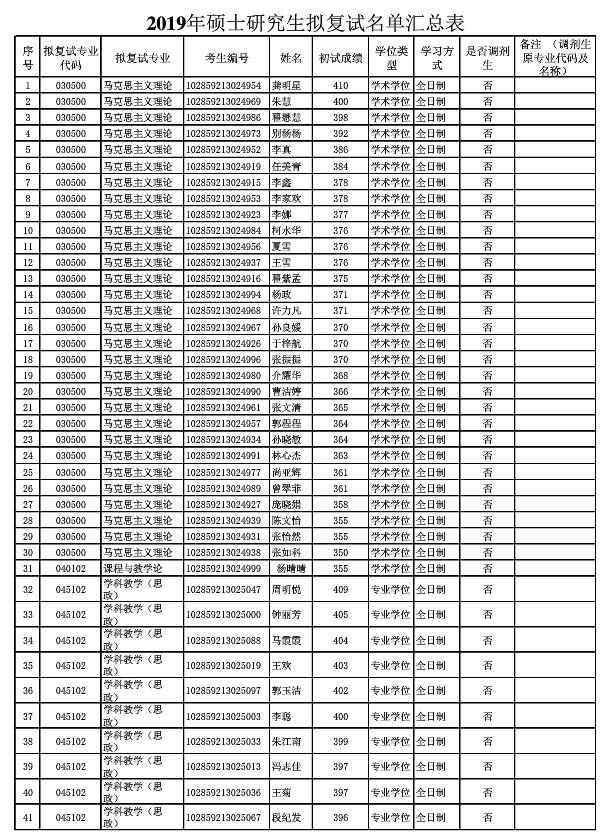 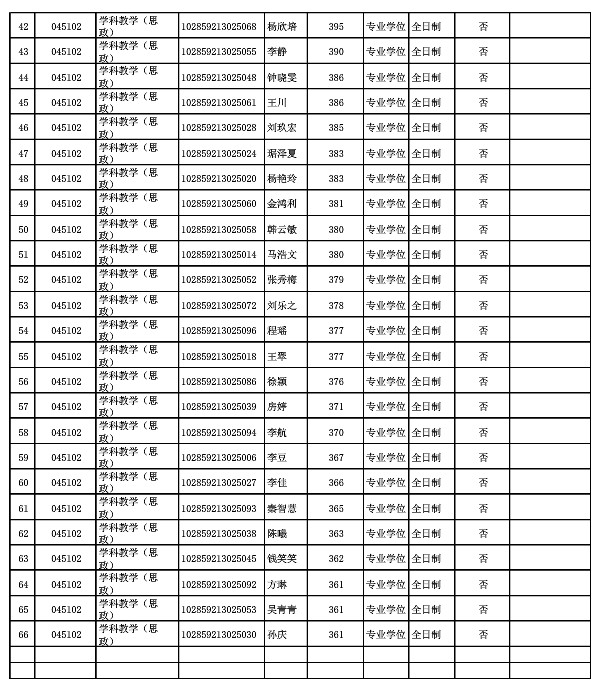 